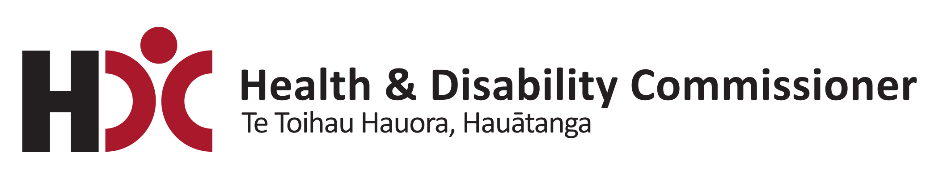 My Health PassportPlease ensure I take My Health Passport with me when I leave.Review your information when daylight saving occurs, or earlier if change occurs.Adapted in 2024 by Accessible Formats Service, Blind Low Vision NZ, AucklandTN: The logo on the top of the page is Health and Disability Commissioner | Te Toihau Hauora, Hauātanga.Notes for the Large Print ReaderPrint page numbers are indicated as:Page 1Main text is in Arial typeface, 18 point.Headings are indicated as:Heading 1Heading 2Heading 3Heading 4Total print pages: [16]Total large print pages: [17]Pages 1-2My Health PassportDate of completion: _______________________________Updated information is inside the back cover of this booklet: (Tick either Yes or No) Yes  NoFirst name: ____________________________________Last name: _____________________________________I like to be known as: ____________________________Notes for the person completing My Health PassportCompleting your Health Passport is optional. You may decide how much information you want to give under each section and may choose not to complete some sections of your Health Passport.If you are unsure what to write in a particular section, please refer to the Guide for Completing My Health Passport.Notes for medical and support staffIf you are involved with my care and support, please read this document.This is not my Medical Record. This document gives information about:— Things you must know about me— Things that are important to me— Other useful informationThis document stays with me in hospital. Please ensure I take it with me when I leave.Page 31. Personal detailsa. National Health Index (NHI): ____________________b. Ethnicity: ___________________________________c. Address: ___________________________________d. Telephone: _____________ Mobile: _____________e. Email: _____________________________________f. Preferred method of contact: ____________________g. I have a disability alert:  Yes  NoA disability alert is a note on your medical record.h. My General Practitioner (GP): ___________________Practice: ___________________________________Telephone: _________________________________Mobile: _____________________________________Email: _____________________________________i. Any dependents:  Yes  Noeg, pets, children, neighbour, family member.Describe: ____________________________________________________________________________________________________________________________________________________________________________Page 42. This is what I want to tell you about myselfYou may choose to write about your impairment or other health conditions — eg, I have cerebral palsy, I have epilepsy and my seizures vary from mild to strong.____________________________________________________________________________________________________________________________________________________________________________________Page 53. Communicationa. My preferred language: _________________________b. I can also use: _______________________ language/s.c. I need an interpreter:  Yes	 NoLanguage: __________________________________d. I communicate with people using — eg, gestures, facial expressions, pictures, telephone, texting, other technology.e. What you should be aware of when communicating with me — eg, face me, speak clearly, tap furniture to get my attention, ensure my hearing aid is on, tell me what you are doing, and confirm I have understood.Page 64. Decision-makingIf I do not have a legal representative or advance directives, I trust that any decision concerning my care and welfare will be made by appropriate professional/s in my best interests.a. I can and would like to make my own decisions, so please ask me first. Yes  Nob. I may need assistance to make an informed decision. Yes  Noc. If for some reason I am unable to make a decision at a time when a decision needs to be made, the following will apply:i. I have a legal representative  Yes  NoMy legal representative is: ______________________Full name: __________________________________Their legal relationship — eg, welfare guardian, enduring power of attorney for health and welfare.Telephone: ___________ Mobile: _______________Email: _____________________________________ii. I have a list of my wishes for health care in the future:  Yes  NoInformation about my wishes can be found — eg, on my medical records, at home, with my GP who holds my advance directives, I have given verbal directives to my son.Page 75. Important people in my lifea. First contact person: ____________________________Contact people can be anyone you choose, eg, family, whānau, friend, support worker.Full name: ____________________________________Relationship to me: _____________________________Telephone: _______________ Mobile: _____________Email: _______________________________________b. Second contact person:Full name: ____________________________________Relationship to me: _____________________________Telephone: _______________ Mobile: _____________Email: _______________________________________c. Any other person or agency and their contact details:_____________________________________________________________________________________________________________________________________________Page 86. Things to know when providing health servicesa. I am in pain when — eg, I tell you, I make a particular sound, I cover or hold an area of my body.b. I am allergic to — eg, certain medications, perfume, nuts.c. When giving me medication, please — eg, put pills on a spoon, tell me what I will experience.An up-to-date medication list is in the back cover of this booklet.  Yes  Nod. Supplements and herbal remedies — eg, I take vitamin C tablets daily.e. When examining me, please — eg, tell me what you are doing, be aware of my catheter bag, lie me on my left side.f. Other things you need to know about me when providing a health service.Page 97. Safety and comfortI need assistance for my safety and comfort: Yes  No (If no, move to print page 11.)a. Things important for my physical safety — eg, raised bed rails, my seat belt, sharp objects removed from room, sustained observation.b. Things that may upset me or make me become anxious are — eg, bright lights, loud noise, lack of information.c. You would know that I am anxious or stressed when — eg, I avoid eye contact, I bite myself, I cry, I bang objects.d. Things you could do to make me feel more in control and comfortable — eg, play soft music, take me out for a walk, give me a task.Page 108. Moving aroundI need assistance to move around Yes  Noa.	I move around using — eg, a mobility aid, I need a hoist for transfers, I have a guide dog.b.	If you are assisting me you need to know — eg, roll me on one side when assisting me to move in bed, let me hold your left arm when you are guiding me, please put my power wheelchair on charge at night.Page 119. Daily activitiesI may need assistance with some daily activities. Yes  Noa.	Using the toilet — eg, I need assistance with buttons and zips.b.	Washing/taking a shower — eg, I need assistance to dry myself, wash my hair.c.	Grooming & personal hygiene — eg, I need assistance to brush my hair, to use a toothbrush.d.	Dressing and undressing — eg, I need assistance with buttons, I can’t put on shoes.e.	Eating and drinking — eg, tell me what is in the food, I need a straw for all fluid, I need food in bite-sized pieces, food must be soft and moist.f.	Sleeping — eg, I have sleep aid medication, I need water before I sleep, I need the light on.Page 1210. Other helpful informationa.	I like — eg, music, routines.b.	I do not like — eg, certain food, dark rooms.c.	My religious/spiritual needs — eg, karakia/prayers, Halal food.d.	My cultural needs — eg, I require a woman doctor, where possible I need a family member with me at all times.e.	Other information — eg, tell me when you bring me food, and what is in it.Page 13Acknowledgements:This document is based on original work called ‘This is my Hospital Passport’ by the Wandsworth Community Disability Team, United Kingdom.Thank you to everyone who has been involved in developing New Zealand’s My Health Passport.Disclaimer:The Health and Disability Commissioner makes the My Health Passport template available as a guide only, and accepts no responsibility for the accuracy of the completed information.Pages 14-15Notes:_______________________________________________________________________________________________________________________________________________________________________________________________________________________________________________________________________________________________________________________________________________________________________________________________________________________________________________________________________________________________________________________________________________________________________________________________________________________________________________________________________________________________________________________________________________________________________________________________________________________________________________________________________________________________________________________________________________________________________________________________________________________________________________________________________________________________________________________________________________________________________________________________________________________Page 16This Passport stays with me in hospital. Please ensure I take it with me when I leave.To provide feedback on this guide, please contact:Health & Disability Commissioner PO Box 1791,
Auckland 1140.Free Phone: 0800 11 22 33Email: healthpassport@hdc.org.nzWebsite: www.hdc.org.nzEnd of My Health Passport